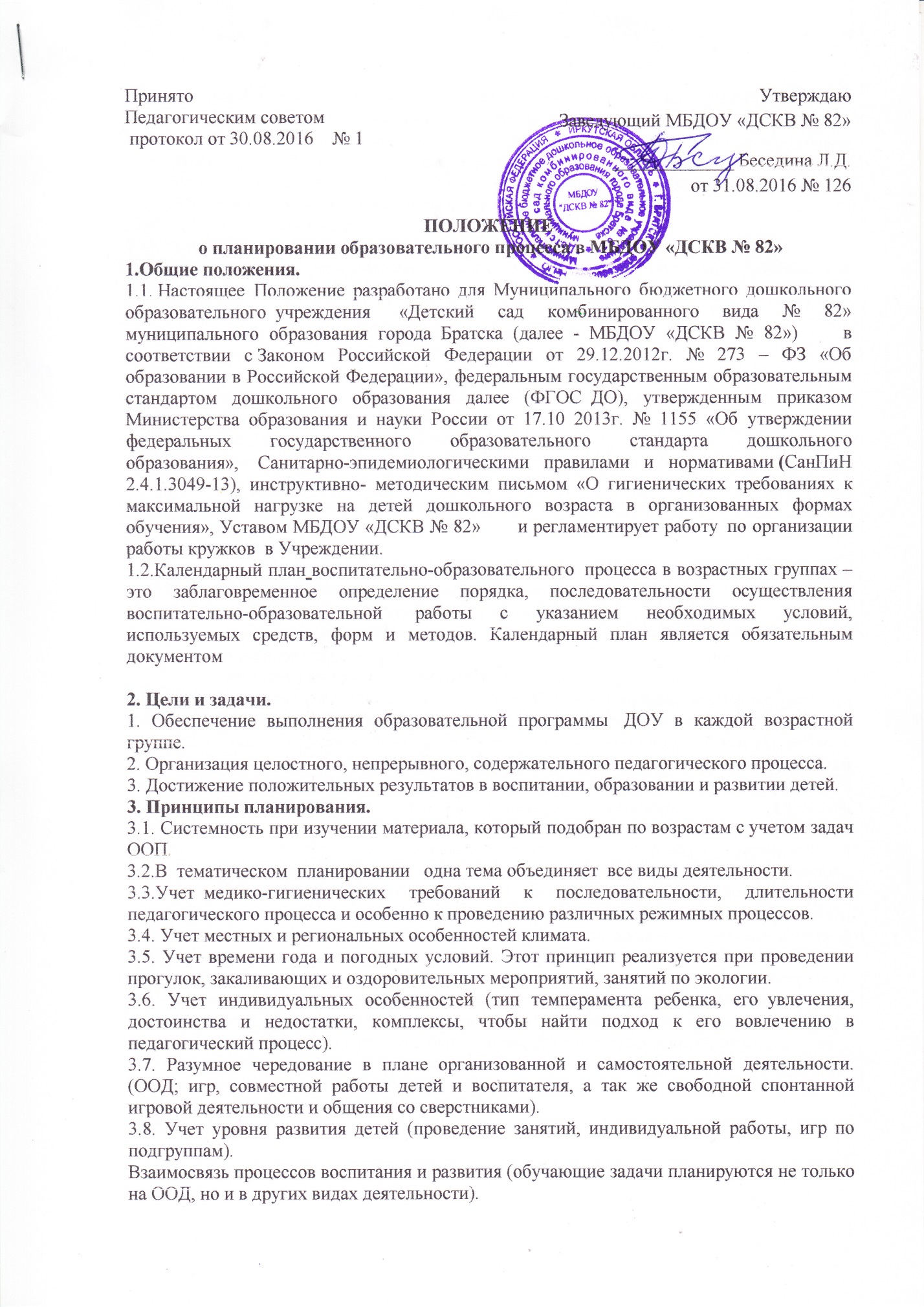 3.9. Регулярность, последовательность и повторность воспитательных воздействий (одна игра планируется несколько раз, но изменяются и усложняются задачи – познакомить с игрой, выучить правила игры, выполнять правила, воспитывать доброжелательно отношение к детям, усложнить правила, закрепить знание правил игры и пр.)3.10. Включение элементов деятельности, способствующих эмоциональной разрядке (психогимнастика, релаксация ежедневно, музыка).Планирование строится на основе интеграции.3.11. Планируемая деятельность должна быть мотивирована.3.12. Планировать разнообразную деятельность, способствующую максимально возможному раскрытию потенциала каждого ребенка. 4. Требования к структуре и оформлению плана воспитателей.        4.2. Календарный план составляется на неделю.4.3. Календарное планирование осуществляется на основе циклограмм.Календарный план – предусматривает планирование всех видов деятельности детей и соответствующих форм их организации на каждый день.4.4. Компонентами календарного планирования являются:4.4.1 Цель и задачи. Они направлены на развитие, воспитание, обучение (цели и задачи должны быть диагностируемыми)4.4.2 Содержание (виды действий и задачи) определяется программой.4.4.3 Организационно-действенный компонент (формы и методы должны соответствовать поставленным задачам).4.4.4 Результат (что запланировали в самом начале и что получили должно совпадать).4.4.5 Календарный план составляется в соответствии с режимом дня:·        планирование утреннего отрезка времени;·        планирование НОД;·        планирование прогулки;·        планирование второй половины дня.-  Нерегламентированная деятельность   в утренний отрезок времени можно планировать все виды деятельности по желанию детей (игры, общение, труд, индивидуальную работу и пр.). Деятельность не должна быть продолжительной по времени (15-20 минут), ребенок должен увидеть результат своей работы. Утром планируем только знакомые для детей виды деятельности. - Прогулка: наблюдение (за погодой, природой, транспортом, трудом взрослых, сезонными изменениями в одежде и пр.), за явлениями природы; подвижная игра (планируется с учетом погоды, особенностей сезона); спортивная  игра, упражнение или элементы спортивной игры; игры дидактические, хороводные, забавы, творческие; индивидуальная работа  по развитию движений, по подготовке к ООД с детьми которые не усвоили материал (3 – 7 минут), с одаренными детьми, по подготовке к   праздникам; труд (по желанию детей – чем хотят заняться). Соблюдать последовательность действий на прогулке не обязательно, все зависит от настроения и желания детей.- Вечер:  В данный отрезок времени планируются: все виды игр -  настольно-печатные, сюжетно-ролевые, строительные, дидактические, развивающие, театральные; развлечения, праздники, сюрпризы проводимые воспитателем планируются 1 раз в неделю (в четверг или пятницу); труд (ручной труд, хоз-быт (уборка, стирка) коллективный, по подгруппам. - Индивидуальная работа  по всем видам деятельности.- Чтение художественной литературы.- Работа с родителями.- Работа по ЗКР.4.5.1. План должен быть представлен на бумажном (в печатном или письменном виде) носителе4.5.2. Обязательно должен быть оформлен титульный лист с указанием группы, Ф.И.О. обоих воспитателей группы, даты начала и окончания плана.4.5.3.  План должен содержать следующие разделы
- режим дня группы;
- расписание образовательной деятельности;- список детей группы (с указанием даты рождения и возрастом ребенка на 01.09 текущего года, под списком указывается количество мальчиков и девочек в группе.);- условные обозначения (в нем фиксируются все сокращения, используемые воспитателями группы).-   комплекс утренней гимнастики на  2 недели.4.5.4. План оформляется в соответствии с утвержденной формой планирования в соответствии с ФГОС (Приложение №1)4.5.5. В конце месяца календарный план должен быть представлен старшему воспитателю для проверки.  4.5.6. При планировании разнообразной детской деятельности указывается:   цель; методические приемы; оборудование необходимое для организации детской деятельности.4.5.7. При планировании приветствуется использование картотек наблюдений, пальчиковой гимнастики, артикуляционной, бодрящей гимнастик и т. п., составленных педагогами группы либо написание их на месяц или квартал в календарном плане (электронный и бумажный носитель)5. Планирование педагога-психолога Планирование деятельности педагога-психолога осуществляется со всеми участниками образовательного процесса: с детьми, родителями, педагогами 1. Диагностическая работа 2. Коррекционная и развивающая работа 3. Консультативная работа и просвещение. 4. Организационно-методическая работа. Педагогом –психологом составляется перспективный план на учебный год, который согласовывается со старшим воспитателем и заверяется заведующим. Так же планируется ежемесячный план работы на основе перспективного и циклограммы деятельности на текущий месяц в табличном варианте (Приложение№2)6. Планирование музыкального руководителяПланирование музыкально – образовательной деятельности проводитсясоответственно циклограмме музыкальной образовательной деятельности,составленной на текущий учебный год.Индивидуальную работу с детьми планируется во второй половине дня.
 Календарная система планирования включает в себя виды музыкальнойдеятельности:                                 Музыкально-двигательные упражнения;Музыкально - игровое и танцевальное творчествоСлушание музыки: Восприятие музыкальных произведений; Развитие слуха и голоса;Музицирование.Пение:Усвоение певческих навыков;Песенное творчество.Музыкально-ритмические движения:Игра;Танец;Хоровод.План оформлен в виде таблицы на два музыкальных занятия ( Приложение № 3 )Планирование инструктора по физической культуреКалендарный план составляется на основе перспективного планирования, в соответствии с  комплексно-тематическим принципом планирования. План оформляется   в табличном варианте,  где указывается:Программное содержание (в соответствии с возрастом);Общеразвивающие упражнения (в соответствии с картотекой):Основные движения ( в соответствии с программным содержанием);Подвижная игра( основное движение в игре  повторяется в соответствии с движением в основной части);Усложнение на 2 занятие;Занятие № 3(на прогулке) ( Приложение № 4)Планирование учителя-логопедаУчителем логопедом планируются:Фронтальные занятияИндивидуальные занятияНа  неделю  планируют 3 фронтальных занятия:Занятие по формированию фонематической стороны речи и элементам обучения грамотеЗанятие по формированию лексико-грамматических категорийЗанятие по развитию связной речиИндивидуальная работа  планируется по следующим разделам:- артикуляционная гимнастика;-звукопроизношение;- фонематические процессы;- слоговая структура;- просодика;- лексико-грамматика.  План оформляется в табличном варианте( Приложение № 5)Документация и ответственность.9.1. Календарный план является обязательным документом воспитателя.
9.2. Контроль за календарным планированием осуществляется старшим воспитателем (заведующим ) не реже одного раза в месяц, а так же в соответствии с запланированными в годовом плане контрольными мероприятиями.
Приложение   № 1Форма планирования воспитателейПриложение№ 2Форма планирования педагога-психолога:Приложение №3Форма планирования музыкального руководителяМесяц   _________неделя _________Тема    ___________________ Приложение № 4Форма планирования инструктора по физической культуреПриложение № 5Форма планирования учителя-логопедаТема неделиТема неделиТема неделиТема неделиИтог недели:Итог недели:Итог недели:Итог недели:Работа с родителями:Работа с родителями:Работа с родителями:Работа с родителями:Комплекс утренней гимнастики:Комплекс утренней гимнастики:Комплекс утренней гимнастики:Комплекс утренней гимнастики:день неделиНепосредственно образовательная деятельностьОбразовательная деятельность в режимных моментах1 половина дняУтро:1 половина дняПрогулка № 1:2 половина дняВечер:2 половина дняПрогулка № 2:Индивидуальная работаИндивидуальная работаИндивидуальная работаОбогащение  предметно-пространственной развивающей средыОбогащение  предметно-пространственной развивающей средыОбогащение  предметно-пространственной развивающей средыДатаДатаВремяВиды деятельности и направления работыПримечания1. Диагностическая работа 2.Коррекционная и развивающая работа 3. Консультативная работа и просвещение. 4.Организационно-методическая работа.Индивидуальная работаИндивидуальная работаИндивидуальная работаИндивидуальная работаИндивидуальная работаПсихические процессыФормы работыФормы работыФормы работыФормы работыпамятьвниманиемышлениемотивацияВиды   музыкальнойдеятельностиПедагогические цели  и задачи Музыкальный  репертуарМузыкально-двигательные упражнения;Музыкально - игровое и танцевальное творчество.Слушание музыки:Восприятие музыкальных произведений;Развитие слуха и голоса;Музицирование.Пение:Усвоение певческих навыков;Песенное творчество.Музыкально-ритмические движения:Игра; Танец; Хоровод.МесяцМесяцМесяцМесяцГруппаГруппаГруппаГруппа1 неделя2 неделя3 неделя4 неделяПрограммное содержание(П/С):Общеразвивающие упражнения (ОРУ):Основные движения (ОД):Усложнение на 2 занятие:3-е занятие на улице:ДатаЛексическая темаЗанятие по формированиюфонетической стороны речи и подготовка к обучению грамоте.Занятие по формированиюфонетической стороны речи и подготовка к обучению грамоте.Занятие по формированию лексико-грамматическихкатегорийЗанятие по развитию связной речиИндивидуальная работаФ.И. ребёнкаИндивидуальная работаФ.И. ребёнкаИндивидуальная работаФ.И. ребёнкаИндивидуальная работаФ.И. ребёнкаИндивидуальная работаФ.И. ребёнкаИндивидуальная работаФ.И. ребёнкаАртикуляционная гимнастикаЗвукопроизношениеФонематические процессыСлоговая структураПросодикаЛексико-грамматика